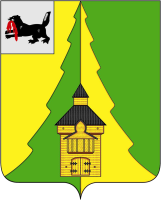 Иркутская областьНижнеилимский районКонтрольно-счетная палатаНижнеилимского муниципального района_____________________________________________________________________________________============================================================================От  10 апреля  2015 года                                                                                   г. Железногорск-ИлимскийЗАКЛЮЧЕНИЕ №  01-10/2по результатам внешней проверки годового отчета об исполнении бюджета Заморского сельского поселения Нижнеилимского муниципального района за 2014 год.	Заключение Контрольно-счетной палаты Нижнеилимского муниципального района (далее – КСП района) на проект решения Думы Заморского сельского поселения «Об утверждении отчета об исполнении бюджета Заморского сельского поселения МО за 2014 год» подготовлено в соответствии с требованиями ст. 264.4 Бюджетного кодекса Российской Федерации (далее БК РФ), п.3 ч.2 ст.9 Федерального закона  № 6-ФЗ «Об общих принципах организации и деятельности контрольно-счетных органов субъектов Российской Федерации и муниципальных образований» (далее – Федеральный закон № 6-ФЗ), Положения о Контрольно-счетной палате Нижнеилимского муниципального района, утвержденного решением Думы Нижнеилимского муниципального района от 22.02.2012г. № 186, Соглашения о передаче Контрольно-счетной палате Нижнеилимского муниципального района полномочий контрольно-счетного органа Заморского сельского поселения по осуществлению внешнего муниципального финансового контроля от 31.01.2013 года № 7 и Стандарта внешнего муниципального финансового контроля КСП Нижнеилимского муниципального района  «Порядок организации и проведения внешней проверки годового отчета об исполнении местного бюджета».В соответствии с п. 2 ст. 264.4 БК РФ, внешняя проверка годового отчета об исполнении местного бюджета осуществляется контрольно-счетным органом муниципального образования в порядке, установленном муниципальным правовым актом представительного органа муниципального образования Нижнеилимского района, с соблюдением требований настоящего Кодекса и с учетом особенностей, установленных федеральными законами. Вместе с тем, в нарушении ст. 264 БК РФ  порядок проведения внешней проверки в Заморском сельском поселении не разработан и не утвержден. Общие сведения.          В  соответствии с Законом Иркутской области от 16.12.2004 года № 96-оз «О статусе и границах муниципальных образований Нижнеилимского района Иркутской области»  Заморское сельское поселения (далее Поселение или МО «Заморское СП») входит в состав муниципального образования «Нижнеилимский район».           В состав территории Заморского муниципального образования входят земли населенного пункта поселок Заморский.           Согласно официальной статистической информации о численности населения  Федеральной службы государственной статистики в Иркутской области численность населения Заморского сельского поселения по состоянию на 01.01.2014 года составила 342  человека.          Основным правовым актом в системе правового регулирования вопросов местного значения в Поселении является Устав Заморского муниципального образования (далее – Устав), утвержденный решением Думы Заморского сельского поселения, зарегистрирован в Управлении министерства юстиции Российской Федерации по Иркутской области от 05.03.2010 года за № RU 385153042010001В соответствии со статьей 22 Устава, структуру органов местного самоуправления Поселения составляют:  1)  Глава Заморского МО – Глава сельского поселения;  2) Дума Заморского МО – Дума сельского поселения;  3) Администрация Заморского МО – администрация сельского поселения; 4) Контрольно – счетный орган муниципального образования. Администрация Заморского СП является учредителем муниципального казенного учреждения культуры ИДЦ «Радуга» (далее МКУК ИДЦ «Радуга»).          Уставом определен перечень вопросов местного значения поселения, порядок формирования и полномочия органов местного самоуправления, порядок формирования и исполнения бюджета, состав муниципального имущества и т.д.          Между Администрацией Поселения и администрацией Нижнеилимского муниципального района заключено соглашение от  11.10.2013 года № 163 о передаче решений вопросов местного значения в рамках исполнения полномочий:- по формированию, утверждению, исполнению и контролю  за исполнением бюджета Заморского сельского поселения.2. Соблюдение бюджетного законодательства при исполнении бюджета поселения за 2014 год.          Документы, предоставленные администрацией МО «Заморское СП»:- Решение Думы Заморского СП от 23.12.2013 года № 63 «О бюджете Заморского сельского поселения на 2014 год и на плановый период 2015 и 2016 годов» с приложениями и пояснительной запиской;- Решения Думы Заморского СП о внесении изменений в бюджет муниципального образования за 2014 год;- проект решения Думы Заморского СП «Отчет об исполнении бюджета Заморского сельского поселения МО за 2014 год»;- штатные расписания и штатные замещения администрации и Думы Заморского МО;- сметы расходов администрации и Думы Заморского МО на начала года и на конец года.         Вместе с этим, следует отметить, что по запросу КСП не представлен реестр муниципального имущества МО «Заморское СП»  по состоянию на 01.01.2015 года.         В муниципальном образовании Заморском сельском поселении вопросы составления, утверждения и исполнения местного бюджета в проверяемый период регулировались Уставом Поселения, а также Положением о бюджетном процессе в Заморском  СП (далее – Положение о бюджетном процессе).          Следует отметить, что бюджетный процесс является регламентируемой нормой права деятельности органов местного самоуправления и иных участников бюджетного процесса по составлению и рассмотрению проектов бюджетов, утверждению и исполнению бюджетов, контролю за исполнением бюджетов, осуществлением бюджетного учета, составлению, внешней проверке, рассмотрению и утверждению отчета об исполнении бюджета.        Как показала проверка, в соответствии с требованиями БК РФ и Положения о бюджетном процессе, распоряжением администрации Поселения разработаны и утверждены нормативные правовые акты, регламентирующие порядок составления и ведения бюджетной сметы, порядок         планирования бюджетных ассигнований, порядок составления сводной бюджетной росписи.          В целях приведения в соответствие с бюджетным законодательством п. 1 ст. 79 БК РФ внести изменения в Положение о бюджетном процессе  Заморского сельского поселения в статье 4 п. 16, в статье 5 п. 2 слова «долгосрочными целевыми программами» заменить словами «муниципальными программами». КСП предлагает, также внести изменения в Паспорт долгосрочной целевой программы «Развитие автомобильных дорог общего пользования местного значения, на 2012-2015 годы на территории Заморского МО», согласно п. 1 ст. 79 БК РФ.          В соответствии со статьей 187 БК РФ Решением Думы Заморского СП «О бюджете Заморского сельского поселения на 2014 год и на плановый период 2015 и 2016 годов» от 23.12.2013 года № 63 утвержден бюджет Поселения до начала финансового года.          В соответствии п. 3 ст.264.4 БК РФ, проект решения Думы МО «Заморское СП» «Отчет об исполнении бюджета Заморского сельского поселения МО за 2014 год» представлен администрацией Поселения в Контрольно-счетную палату Нижнеилимского муниципального района в установленный срок.          Первоначально Решением Думы Поселения на 2014 год от 23.12.2013 г. № 63 доходы Заморского СП утверждены в сумме 6104,8 тыс. руб., в том числе безвозмездные поступления -  5232,8 тыс. рублей. Расходы бюджета утверждены в сумме  6315,2 тыс. рублей. В течение 2014 года в бюджет Заморского сельского поселения вносились изменения.          По состоянию на 31.12.2014 года уточненные значения по доходам и расходам бюджета Заморского СП на 2014 год имеют следующие показатели:- исполнение по доходам составило в сумме  6486,5 тыс. руб.; - исполнение по расходам в сумме 6554,8 тыс. руб.;- размер дефицита бюджета составил 68,3 тыс. рублей.          На основании доведенных до администрации поселения в установленном порядке объемов лимитов бюджетных обязательств на очередной финансовый год составляется смета расходов. В ходе экспертно-аналитических мероприятий установлено, что представленные числовые показатели в смете расходов бюджета поселения от 09.01.2014 года, подписанные главой Заморского сельского поселения Киященко А.Н. не соответствуют утвержденным лимитам бюджетных обязательств. В смете расходов на 2014 год от 09.01.2014 года Думы Заморского сельского поселения Нижнеилимского района утверждены показатели по КФСР 0103 в сумме 271,8 тыс. руб., а по бюджетным обязательствам по КФСР 0103 утверждено в сумме 269,2 тыс. руб., разница составила 2,6 тыс. рублей. В смете расходов на 2014 год от 09.01.2014 года Администрации Заморского сельского поселения Нижнеилимского района утверждены показатели по КФСР 0104 в сумме 3393,57 тыс. руб., а по бюджетным обязательствам по КФСР 0104 утверждено в сумме 2678,4 тыс. руб., разница составила 715,17 тыс. рублей. При утверждении сметы расходов Администрации Заморского сельского поселения Нижнеилимского района на конец 2014 года, допущена некорректная ошибка даты утверждения сметы - 09 января 2014 года.          Таким образом, сметы расходов Заморского сельского поселения составляются с нарушением п. 2 ст. 221 БК РФ и порядка составления, утверждения и ведения бюджетных смет казенного учреждения Заморского сельского поселения утвержденного Постановлением Главы Заморского СП № 3-В от 03.03.2014 года «Об утверждении Порядка составления, утверждения и ведения бюджетных смет казенных учреждений Заморского сельского поселения».3. Состояние бюджетного учета и отчетности Заморского сельского поселения.          Полномочия по ведению бухгалтерского учета Администрации поселения, составлению бюджетной отчетности переданы Централизованной бухгалтерии Финансового управления администрации Нижнеилимского муниципального района.                   Годовая бюджетная отчетность представлена 2-мя субъектами бюджетной отчетности: администрацией Заморского СП, Думой Заморского СП, а также представлена консолидированная отчетность Заморского СП.          Формы представленной бюджетной отчетности по Администрации Поселения и Думе Поселения подписаны Главой Заморского сельского поселения Киященко А.Н. и заместителем руководителя Централизованной бухгалтерии Финансового управления Баравковой Т.Н. Отчетность составлена нарастающим итогом с начала года в рублях с точностью до второго десятичного знака после запятой, что соответствует требованиям, предъявляемым Инструкцией о порядке составления и представления годовой, квартальной и месячной отчетности об исполнении бюджетов бюджетной системы Российской Федерации, утвержденной Приказом Минфина РФ  от 28.12.2010 года (далее – Инструкция 191н).           Перед составлением годовой отчетности, в соответствии с требованиями Федерального закона от 06.12.2011 года № 402-ФЗ «О бухгалтерском учете» статьи 11,  п. 7  Инструкции о порядке составления и представления годовой, квартальной и месячной отчетности об исполнении бюджетов бюджетной системы Российской Федерации, утвержденной Приказом Минфина РФ  от 28.12.2010 года, в администрации Поселения проведена инвентаризация имущества.           Вместе с тем, документы по инвентаризации финансовых обязательств по МКУК ИДЦ            «Радуга» КСП района не представлены. В ходе проверки оценена полнота представления бюджетной отчетности и ее достоверности. В результате установлено, что в целом формы и состав представленной для проверки консолидированной бюджетной отчетности за 2014 год  соответствуют положениям Инструкции 191н.          В соответствии с п. 8 Инструкции 191н, в случае, если все показатели, предусмотренные   формой бюджетной отчетности, утвержденной Инструкцией 191н, не имеют числового значения, такая форма не составляется, информация о чем подлежит отражению в Пояснительной записке к бюджетной отчетности за отчетный период.          Данные в представленных отчетностях по главным распорядителям и получателем бюджетных средств подтверждаются  данными  главных книг. Фактические показатели, указанные в консолидированной отчетности об исполнении бюджета Заморского сельского поселения, соответствуют показателям, указанным в отчетности главных распорядителей и получателя бюджетных средств.          Проверка показала, что утвержденные показатели проекта решения Думы Заморского сельского поселения «Отчет об исполнении бюджета Заморского сельского поселения МО за 2014 год» по «доходам получаемым в виде арендной платы за земельные участки» не соответствуют консолидированной бухгалтерской отчетности. Несоответствие составило 1 тыс. рублей. В ходе экспертно-аналитического мероприятия данное нарушение было устранено.          Представленная Пояснительная записка в составе годовой бюджетной отчетности не в полной мере соответствует требованиям Инструкции № 191н:- не указаны причины образования дебиторской и кредиторской задолженности;- не представлены формы, являющиеся неотъемлемой частью Пояснительной записки (Таблица №5 «Сведения о результатах мероприятий внутреннего контроля», Таблица № 6 «Сведения о проведении инвентаризации», Таблица № 7 «Сведения о результатах внешних контрольных мероприятий»). В ходе экспертно-аналитического мероприятия данное нарушение было устранено.          По Распоряжению администрации Заморского СП от 23.12.2014 года № 66 «О проведении инвентаризации расчетов с покупателями, поставщиками и прочими дебиторами, кредиторами по администрации Заморского сельского поселения», в соответствии с требованиями инструкции по бюджетному учету № 162н от 06.12.21010 года в целях обеспечения контроля проведена инвентаризация расчетов с покупателями, поставщиками и прочими дебиторами, кредиторами от 23.12.2014 года.          Согласно Сведениям по дебиторской и кредиторской задолженности (ф.0503169) по состоянию на 01.01.2015 года, дебиторская задолженность Заморского сельского поселения составила 21,46 тыс. руб., в том числе нереальная к взысканию, просроченная  дебиторская задолженность в сумме 4,11 тыс. рублей. Кредиторская задолженность по обязательствам сложилась в сумме 154,41 тыс. руб., в том числе  нереальная к взысканию, просроченная  кредиторская задолженность в сумме 2,44 тыс. рублей. Данные дебиторской и кредиторской задолженности, отраженные в ф.0503169 соответствуют показателям, указанным в Балансе (ф. 0503120). 4. Исполнение доходной части бюджета МО «Заморское СП».         Доходы бюджета Поселения в 2014 году формировались за счет налоговых и неналоговых доходов, безвозмездных поступлений от других бюджетов бюджетной системы Российской Федерации. Основные характеристики поступлений доходов в бюджет МО «Заморское СП» за 2014 год представлены в таблице № 1:                                                                                                                                                                   Таблица №1 (тыс. рублей)          Согласно представленным в таблице данным, фактическое поступление доходов в бюджет Поселения по итогам 2014 года составило 6486,5 тыс. руб. (при уточненном плане 6508,7 тыс. руб.), что составляет 99,7% к плановым показателям года. Исполнение за 2014 год к 2013 году составляет 97,7%, меньше на 155,5 тыс. рублей.          Налоговые и неналоговые доходы составили  661,8 тыс. руб. или 96,8%  от плановых назначений.         Основной объём поступлений в структуре налоговых и неналоговых доходов составил:- налог на доходы физических лиц (НДФЛ) – 163,1 тыс. руб., удельный вес которого в общем объёме налоговых поступлений – 24,6%;- акцизы по подакцизным товарам - 347,8 тыс. руб. или 52,5%;- государственная пошлина  – 4,4 тыс. руб. или 0,6% от собственных доходов;- земельный налог – 1,6 тыс. рублей;- доходы, получаемые в виде арендной платы за земельные участки – 144,9 тыс. руб. или 21,9 %;- безвозмездные поступления от других бюджетов бюджетной системы РФ, фактически получены бюджетом поселения в 2014 году в сумме 5824,7 тыс. руб. или 100 % от плановых значений, в том числе:- дотации бюджету поселения на выравнивание бюджетной обеспеченности  в сумме 2138,1 тыс. рублей;- прочие субсидии в сумме 3624,3 тыс. рублей; - субвенции на осуществление полномочий по воинскому учету – 60,6 тыс. рублей;- субвенции местным бюджетам на выполнение передаваемых полномочий – 0,7 тыс. рублей;- доходы бюджетов поселений от возврата бюджетами остатков – 1 тыс. рублей.5. Исполнение расходной части бюджета Заморского сельского поселения.          Обязательства местного бюджета в 2014 году по расходам выполнены в сумме 6554,8 тыс. руб. или 94,3% к бюджетным назначениям.Реестр расходных обязательств МО «Заморское СП»  в КСП представлен несвоевременно.Проверка предъявленного администрацией Поселения реестра расходных обязательств МО (Далее - Реестр) осуществлялась на предмет соответствия ведения данного Реестра положениям статьи 87 БК РФ и выявила следующее нарушение:- МО «Заморское СП» не разработан и не утвержден порядок ведения реестра расходных обязательств.- в реестре расходных обязательств не указаны годы, объемов средств  на исполнение расходного обязательства.           Представленный для внешней проверки реестр расходных обязательств Заморского СП показал, что плановые показатели соответствуют утвержденным ассигнованиям 2014 года и фактическому исполнению за 2014 год. Реестр содержит расходные обязательства по исполнению полномочий, переданных поселением, при этом в реестре не указаны соглашения о передаче данных полномочий. В ходе экспертно-аналитического мероприятия данное нарушение было устранено.         КСП представлен для экспертно-аналитических мероприятий свод бюджетной росписи МО «Заморского СП» за 2014 год. При выборочной проверке установлено, что показатели сводной бюджетной росписи, утвержденные Распоряжением Администрации Заморского сельского поселения от 31.12.2014г. № 71а «О внесении изменений в сводную бюджетную  роспись бюджета Заморского сельского поселения на 2014 год и плановый период 2015 и 2016 годов», соответствуют показателям представленного проекта решения Думы Поселения «Отчет об исполнении бюджета Заморского сельского поселения МО за 2014 год».           Структура расходной части бюджета представлена в таблице № 2:                                                                                                                                                 Таблица №  2 (тыс. рублей)          Как видно из представленной таблицы, в структуре расходов бюджета Заморского сельского поселения наибольший удельный вес занимают расходы по разделу 01.00 «Общегосударственные вопросы» - 69,7%. На социальную сферу (по разделу 08.00 «Культура, кинематография») приходится  25,8%. В разрезе разделов исполнение расходов осуществлялось  от 33% до 100%.               Самое низкое исполнение  отмечается по разделу 04.00 «Национальная экономика» - 33,2%. Исполнение расходной части бюджета за 2014 год в разрезе разделов бюджетной классификации характеризуется следующими данными.          По разделу 01.00 «Общегосударственные вопросы» расходы исполнены на сумму  4569 тыс. руб. или на 98,8 % к плану.           Расходы на финансирование высшего должностного лица муниципального образования исполнены в сумме 732,7 тыс. руб. или на 100 % от годовых бюджетных назначений.          Расходы на содержание представительного органа Заморского СП составили 279,2 тыс. руб. при плановых бюджетных назначений 279,2 тыс. рублей.          Расходы по обеспечению деятельности местной  администрации исполнены в сумме 2813,9 тыс. руб. или на 98,8% от годовых бюджетных назначений. Средства были направлены на оплату труда с начислениями, на оплату коммунальных услуг, услуг связи, прочих услуг, увеличения стоимости основных средств и материальных запасов.           Штатная численность администрации поселения на 2014 год  утверждена в количестве 10 штатных единиц, в том числе:- численность муниципальных служащих – 6,5 штатных единиц,- численности технических исполнителей – 2 штатные единицы,- численность вспомогательного персонала – 1,5 штатные единицы,          Норматив общей численности администрации  поселения, установленный в соответствии с Методическими рекомендациями по определению численности работников местной администрации (утверждены Приказом министерства труда и занятости Иркутской области от 14.10.2013 года № 57-мпр) не превышен.          В КСП района представлены штатные расписания: муниципальных служащих Администрации Заморского СП на 01.05.2013 г., технических исполнителей администрации Заморского СП на 01.06.2012 г., водителя Администрации Заморского СП на 01.02.2014 г., Главы Заморского СП Нижнеилимского района на 01.01.2013 г., заместителя председателя Думы Заморского СП Нижнеилимского района на 01.01.2013 г. Также представлены штатные замещения:  муниципальных  служащих Администрации Заморского СП на 01.10.2014 г., на 01.09.2014 г., технических исполнителей Администрации Заморского СП на 01.10.2014 года, Главы Заморского СП Нижнеилимского района на 01.01.2014 г., заместителя председателя Думы Заморского СП Нижнеилимского района на 01.01.2014 г.          В нарушении унифицированной формы № Т-3, утвержденной постановлением Госкомстата РФ от 05.01.2004 года № 1 «Об утверждении унифицированных форм первичной учетной документации по учету труда и его оплаты», штатное расписание главы, муниципальных служащих, технических исполнителей, вспомогательного персонала утверждены Главой Заморского МО без указания даты утверждения.          Расходы на обеспечение деятельности финансовых, налоговых, таможенных органов и органов финансового надзора исполнены в сумме 739,5 тыс. руб., на другие общегосударственные вопросы в сумме 3,7 тыс. рублей.          Расходы по разделу 02.00 «Национальная оборона» исполнены в сумме 60,6 тыс. руб. или 100 % к плану и были направлены на осуществление полномочий по первичному воинскому учету.                                            По разделу 04.00 «Национальная экономика» были исполнены в сумме 169,7 тыс. руб. при плане 510,7 тыс. руб. Общая сумма неосвоенных бюджетных средств на реализацию ДЦП «Развитие автомобильных дорог общего пользования  местного значения на территории Заморского СП» составила 341 тыс. рублей.           По разделу 05.00 «Жилищно-коммунальное хозяйство». В 2014 году по разделу «ЖКХ» запланированы средства в сумме 66,3 тыс. руб., расходы исполнены в сумме 66,3 тыс. руб., что составляет 100 %. По подразделу «Благоустройство» исполнено расходов в сумме 66,3 тыс. руб. или 100%, в том числе: уличное освещение в сумме 55,8 тыс. руб. или 100%, на прочие мероприятия  по благоустройству в сумме 10,4 тыс. руб. или 100%.         По разделу 08.00 «Культура, кинематография, средства массовой информации» исполнено расходов в сумме 1689,2 тыс. руб. или 100 %, в том числе: на заработную плату 1231 тыс. руб. или 100%, начисления на выплаты по оплате труда 415,6 тыс. руб. или 100%.Выводы и предложения:             Контрольно-счетная палата в ходе проверки подтверждает достоверность отчета об исполнении бюджета за 2014 год Заморского сельского поселения.          1. На основании представленного Отчета об  исполнении бюджета Заморского сельского поселения МО за 2014 год:- доходы бюджета составили в сумме 6486,5 тыс. руб. (99,7% к утвержденным плановым значениям). - расходы бюджета исполнены в сумме 6554,8 тыс. руб. (94,3% к уточненному плану на 2014 год).      - бюджет Заморского СП на 2014 год исполнен с дефицитом в размере 68,3 тыс. руб. Дефицит бюджета Поселения, сложившейся по данным годового отчета об исполнении бюджета МО «Заморского СП» соответствует ограничениям, установленных ст. 92.1 БК РФ. Источником покрытия дефицита бюджета обеспечено за счет остатков на лицевом счете МО, средств бюджета Поселения. Остаток средств на лицевом счете Поселения по состоянию на 01.01.2015 года составил 375 тыс. руб.          2. По состоянию на 01.01.2015 года дебиторская задолженность Заморского сельского поселения составила 21,46 тыс. руб., в том числе нереальная к взысканию, просроченная  дебиторская задолженность в сумме 4,11 тыс. рублей. Кредиторская задолженность по обязательствам сложилась в сумме 154,41 тыс. руб., в том числе  нереальная к взысканию, просроченная  кредиторская задолженность в сумме 2,44 тыс. рублей.           3. По результатам внешней проверки годовой бюджетной отчетности КСП отмечает:- сводная бюджетная отчетность содержит данные главных распорядителей и получателя бюджетных средств Заморского СП;- данные годовой отчетности  главных распорядителей и получателей бюджетных средств подтверждаются данными главных книг.           4. В нормативных правовых актах Поселения имеются нарушения действующего законодательства.          В этой связи Контрольно-счетная палата предлагает:- составление бюджетной отчетности осуществлять в соответствии с требованиями Инструкции о порядке составления и предоставления годовой, квартальной и месячной отчетности об исполнении бюджетов бюджетной системы Российской Федерации от 28.12.2010г. № 191н, в части состава и полноты отражения данных и результатов деятельности в пояснительной записке, и заполнение всех форм пояснительной записки;- согласно п. 2 ст. 264.4 БК РФ разработать и утвердить порядок проведения внешней проверки Заморского СП;- согласно п. 1 ст. 79 БК РФ привести в соответствие Положение о бюджетном процессе Заморского СП;- в соответствии статьи 87 БК РФ разработать и утвердить порядок ведения реестра расходных обязательств;- привести в соответствие свод реестров расходных обязательств Заморского сельского поселения на 2014 год;- внести изменения в проект решения Думы Заморского СП «Отчет об исполнении бюджета Заморского сельского поселения за 2014 год»,  согласно годовой отчетности за 2014 год;- согласно п. 2 ст. 221 БК РФ и Постановления Главы Заморского СП № 3-В от 03.03.2014 года «Об утверждении Порядка составления, утверждения и ведения бюджетных смет казенных учреждений Заморского сельского поселения»  привести в соответствие с утвержденными лимитами бюджетных обязательств на начало года сметы расходов по КФСР;- привести в соответствие штатные расписания.Выявленные в ходе внешней проверки замечания в целом не оказали влияния на достоверность бюджетной отчетности за 2014 год, КСП считает возможным утверждение Думой Заморского сельского поселения отчета об исполнении бюджета за 2014 год  с  учетом замечаний и предложении, указанных в заключении.Председатель КСП	               О.Л. КаверзинНижнеилимского муниципального районаНаименование доходовИспол-нено за 2013 годУтвер-жденона2014 годИспол-нено за 2014 годИспол-нено, %Удель-ный вес, %2014г. в % к 2013г.НАЛОГОВЫЕ И НЕНАЛОГОВЫЕ ДОХОДЫ В ТОМ ЧИСЛЕ:447,0684,0661,896,810,2148,1НАЛОГОВЫЕ ДОХОДЫ187,0539,0516,995,98,0276,4НЕНАЛОГОВЫЕ ДОХОДЫ260,014,05144,999,92,255,7БЕЗВОЗМЕЗДНЫЕ ПОСТУПЛЕНИЯ6195,05824,75824,7100,089,894,0ИТОГО ДОХОДОВ6642,06508,76486,599,7100,097,7Наименование раздела классификации расходовИспол-нено за 2013 годУтвер-ждено на 2014 годИспол-нено за 2014 годИспол-нено, %Удель-ный вес, %2014г. в % к 2013г.01 «Общегосударственные вопросы»4922,04625,34569,098,869,792,802 «Национальная оборона»57,060,660,6100,00,9106,304 «Национальная экономика»781,0510,7169,733,22,621,705 «Жилищно-коммунальное хозяйство»328,066,366,3100,01,020,208 «Культура, кинематография»1334,01689,21689,2100,025,8126,6Итого:7433,06952,16554,894,3100,088,2